TISKOVÁ ZRÁVA: V nabité konkurenci zářili mladí vodní záchranáři VZS Český Krumlov na stupních vítězů Dne 20.11.2021 se skupina 14 mládežníků z oddílu mládeže Vodní záchranné služby Český Krumlov pod vedením instruktorů Radka Tomana a Antonína Patče zúčastnila závodů ve vodním záchranářském sportu v plaveckém bazénu v Praze 15. Závodilo se po dlouhé covidové pauze a to po neuvěřitelných šestnácti měsících. Závod v disciplínách, které se mají svým charakterem co nejvíce přiblížit reálným situacím při záchraně života a zdraví, s nimiž se vodní záchranář potkává při svém nasazení. „Tažení tonoucího, záchrana v oděvu, dopomoc unavenému plavci se záchranným pásem, plavání pod vodou s vylovením břemene zakončeno písemným testem ze zdravotnických znalostí a kardiopulmonální resuscitace modelu“ upřesňuje náročnost disciplín Toman. Závodí se v kategoriích podle věku v jednotlivcích a ve dvojicích. „V jednotlivcích, získala z našeho oddílu bronz Amálie Tomanová. V kategorii dvojic našich sedm nasazených párů přivezlo domů 6 cenných kovů, z toho tři zlaté medaile zásluhou Amálie Tomanové s Agátou Průchovou, Michala Svobody s Marií Vesperovou a Václava Patče se Štěpánem Benešem 2 bronzové, 1 stříbro “ konstatuje spokojený trenér Toman.                                                                            Radost ze získaných medailí je o to cennější, protože se závodu účastnila družstva z celé republiky a to od Brna až po Karlovy Vary. „V přípravě jsme během celého covidového období nepolevili, vždy se přizpůsobíme opatřením tak, abychom alespoň nějaké činnosti s dětmi stále vykonávali. Dnešek opět potvrdil trend, že mládež je komplexně připravena a v rámci svého týmu dokonale spolupracuje a mají kvalitní teoretické znalosti“ dodává Toman.  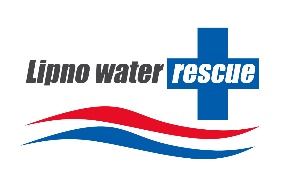 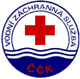 Ing. Milan BukáčekT: 606 270 047, E: bukacek@zachranari.com Vodní záchranná služba ČČK Český Krumlov 